We are a values based organisation so reflecting our values or a values based approach in your evidence will support your application.The ‘Key outcomes’, ‘What we need from you’ and ‘our leadership behaviours’ sections of the Role Profile are there to give you an understanding of what we would like to see reflected in your application. Don’t give up if you are not able to reflect all of these in your application. Salford Safeguarding Adults Board Business ManagerSalford Safeguarding Adults Board Business ManagerSalford Safeguarding Adults Board Business ManagerSalford Safeguarding Adults Board Business ManagerSalford Safeguarding Adults Board Business ManagerSalford Safeguarding Adults Board Business ManagerSalford Safeguarding Adults Board Business ManagerSalford Safeguarding Adults Board Business ManagerSalford Safeguarding Adults Board Business ManagerSalford Safeguarding Adults Board Business ManagerSalford Safeguarding Adults Board Business ManagerSalford Safeguarding Adults Board Business ManagerSalford Safeguarding Adults Board Business ManagerSalford Safeguarding Adults Board Business ManagerService: Service: People DirectorateGrade:5B5B5B5B5BSalary:£44,632 - £46, 490£44,632 - £46, 490£44,632 - £46, 490£44,632 - £46, 490Reporting to: Reporting to: Assistant Director Integrated CommissioningLocation:St James’ HouseSt James’ HouseSt James’ HouseSt James’ HouseSt James’ HouseHours:36 hours per week36 hours per week36 hours per week36 hours per weekAbout the role  About the role  About the role  About the role  About the role  About the role  About the role  Our priorities Our priorities Our priorities Our priorities Our priorities Our priorities Tackling poverty and inequalityTackling poverty and inequalityTackling poverty and inequality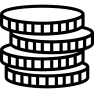 Addressing poverty and tackling inequalitiesAddressing poverty and tackling inequalitiesEducation and SkillsEducation and SkillsEducation and Skills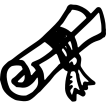 Developing skills and a strong education offerDeveloping skills and a strong education offerHealth and Social CareHealth and Social CareHealth and Social Care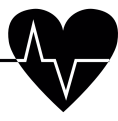 Working with partners to improve health and wellbeingWorking with partners to improve health and wellbeingDevelopmentDevelopmentDevelopment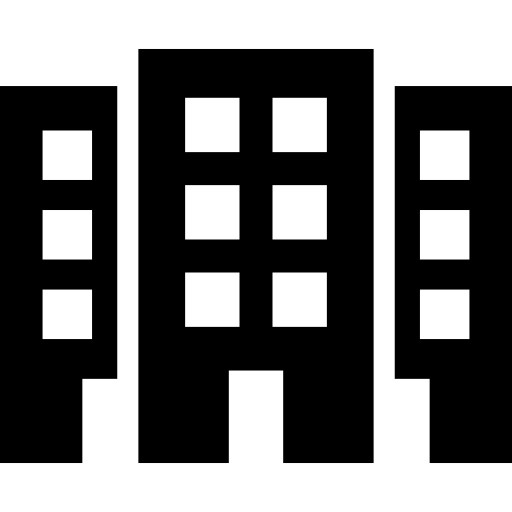 Investment that provides jobs with decent wagesInvestment that provides jobs with decent wagesHousingHousingHousing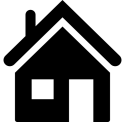 Connecting affordable housingConnecting affordable housingTransportTransportTransport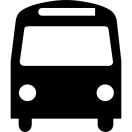 Connecting affordable transport with jobs and skillsConnecting affordable transport with jobs and skillsA transparent effective organisationA transparent effective organisationA transparent effective organisation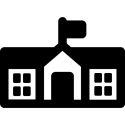 Delivering effective and efficient council servicesDelivering effective and efficient council servicesSocial ImpactSocial ImpactSocial Impact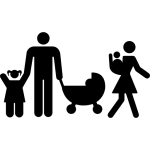 Using social value to make the most difference in SalfordUsing social value to make the most difference in SalfordKey outcomes  Key outcomes  Key outcomes  Key outcomes  Key outcomes  Key outcomes  Key outcomes  Key outcomes  Key outcomes  Key outcomes  Key outcomes  Key outcomes  To develop and manage the SSAB’s relationships with a wide range of senior stakeholders, including directors and chief executives in partner organisations, at borough, regional and national levels.To develop and manage the SSAB’s relationships with a wide range of senior stakeholders, including directors and chief executives in partner organisations, at borough, regional and national levels.To develop and manage the SSAB’s relationships with a wide range of senior stakeholders, including directors and chief executives in partner organisations, at borough, regional and national levels.To develop and manage the SSAB’s relationships with a wide range of senior stakeholders, including directors and chief executives in partner organisations, at borough, regional and national levels.To ensure implementation of recommendations from Safeguarding Adults Reviews monitoring the progress in conjunction with the Safeguarding Adult Review Panel.To ensure implementation of recommendations from Safeguarding Adults Reviews monitoring the progress in conjunction with the Safeguarding Adult Review Panel.To ensure implementation of recommendations from Safeguarding Adults Reviews monitoring the progress in conjunction with the Safeguarding Adult Review Panel.To ensure implementation of recommendations from Safeguarding Adults Reviews monitoring the progress in conjunction with the Safeguarding Adult Review Panel.To ensure implementation of recommendations from Safeguarding Adults Reviews monitoring the progress in conjunction with the Safeguarding Adult Review Panel.To ensure implementation of recommendations from Safeguarding Adults Reviews monitoring the progress in conjunction with the Safeguarding Adult Review Panel.To ensure implementation of recommendations from Safeguarding Adults Reviews monitoring the progress in conjunction with the Safeguarding Adult Review Panel.To co-ordinate and promote high level communication, joint planning and multi-agency projects, and implementation of strategic plans between SSAB member organisations and other strategic partner agenciesTo co-ordinate and promote high level communication, joint planning and multi-agency projects, and implementation of strategic plans between SSAB member organisations and other strategic partner agenciesTo co-ordinate and promote high level communication, joint planning and multi-agency projects, and implementation of strategic plans between SSAB member organisations and other strategic partner agenciesTo co-ordinate and promote high level communication, joint planning and multi-agency projects, and implementation of strategic plans between SSAB member organisations and other strategic partner agenciesLiaise with operational managers and practitioners in Adult Social Care Services, CCG and Police and other partner agencies to develop, implement and monitor action plans for presentation to the SSAB and for disseminating the implications and implementation  to operational staff where appropriate.Liaise with operational managers and practitioners in Adult Social Care Services, CCG and Police and other partner agencies to develop, implement and monitor action plans for presentation to the SSAB and for disseminating the implications and implementation  to operational staff where appropriate.Liaise with operational managers and practitioners in Adult Social Care Services, CCG and Police and other partner agencies to develop, implement and monitor action plans for presentation to the SSAB and for disseminating the implications and implementation  to operational staff where appropriate.Liaise with operational managers and practitioners in Adult Social Care Services, CCG and Police and other partner agencies to develop, implement and monitor action plans for presentation to the SSAB and for disseminating the implications and implementation  to operational staff where appropriate.Liaise with operational managers and practitioners in Adult Social Care Services, CCG and Police and other partner agencies to develop, implement and monitor action plans for presentation to the SSAB and for disseminating the implications and implementation  to operational staff where appropriate.Liaise with operational managers and practitioners in Adult Social Care Services, CCG and Police and other partner agencies to develop, implement and monitor action plans for presentation to the SSAB and for disseminating the implications and implementation  to operational staff where appropriate.Liaise with operational managers and practitioners in Adult Social Care Services, CCG and Police and other partner agencies to develop, implement and monitor action plans for presentation to the SSAB and for disseminating the implications and implementation  to operational staff where appropriate.To ensure that SSAB members and partner agencies are briefed on new legislation, government guidance, research findings, funding arrangements and policy developments relating to the safety and welfare of adults and to advise them of the implications for their business planning and service areas.To ensure that SSAB members and partner agencies are briefed on new legislation, government guidance, research findings, funding arrangements and policy developments relating to the safety and welfare of adults and to advise them of the implications for their business planning and service areas.To ensure that SSAB members and partner agencies are briefed on new legislation, government guidance, research findings, funding arrangements and policy developments relating to the safety and welfare of adults and to advise them of the implications for their business planning and service areas.To ensure that SSAB members and partner agencies are briefed on new legislation, government guidance, research findings, funding arrangements and policy developments relating to the safety and welfare of adults and to advise them of the implications for their business planning and service areas.To lead the SSAB business-planning processes, enabling the SSAB to formulate their strategic directions and identify their key priorities, and ensuring high level ownership of the SSAB business plansTo lead the SSAB business-planning processes, enabling the SSAB to formulate their strategic directions and identify their key priorities, and ensuring high level ownership of the SSAB business plansTo lead the SSAB business-planning processes, enabling the SSAB to formulate their strategic directions and identify their key priorities, and ensuring high level ownership of the SSAB business plansTo lead the SSAB business-planning processes, enabling the SSAB to formulate their strategic directions and identify their key priorities, and ensuring high level ownership of the SSAB business plansTo lead the SSAB business-planning processes, enabling the SSAB to formulate their strategic directions and identify their key priorities, and ensuring high level ownership of the SSAB business plansTo lead the SSAB business-planning processes, enabling the SSAB to formulate their strategic directions and identify their key priorities, and ensuring high level ownership of the SSAB business plansTo lead the SSAB business-planning processes, enabling the SSAB to formulate their strategic directions and identify their key priorities, and ensuring high level ownership of the SSAB business plansLead the development of multi-agency safeguarding procedures and practice guidance which reflects the Board’s commitment to Making Safeguarding Personal .Lead the development of multi-agency safeguarding procedures and practice guidance which reflects the Board’s commitment to Making Safeguarding Personal .Lead the development of multi-agency safeguarding procedures and practice guidance which reflects the Board’s commitment to Making Safeguarding Personal .Lead the development of multi-agency safeguarding procedures and practice guidance which reflects the Board’s commitment to Making Safeguarding Personal .To oversee the development, delivery and evaluation of a multi-agency training programme  and lead on the strategic safeguarding adult professional development activities and events to promote an effective workforce including changes of “organisational culture” and approach where necessaryTo oversee the development, delivery and evaluation of a multi-agency training programme  and lead on the strategic safeguarding adult professional development activities and events to promote an effective workforce including changes of “organisational culture” and approach where necessaryTo oversee the development, delivery and evaluation of a multi-agency training programme  and lead on the strategic safeguarding adult professional development activities and events to promote an effective workforce including changes of “organisational culture” and approach where necessaryTo oversee the development, delivery and evaluation of a multi-agency training programme  and lead on the strategic safeguarding adult professional development activities and events to promote an effective workforce including changes of “organisational culture” and approach where necessaryTo oversee the development, delivery and evaluation of a multi-agency training programme  and lead on the strategic safeguarding adult professional development activities and events to promote an effective workforce including changes of “organisational culture” and approach where necessaryTo oversee the development, delivery and evaluation of a multi-agency training programme  and lead on the strategic safeguarding adult professional development activities and events to promote an effective workforce including changes of “organisational culture” and approach where necessaryTo oversee the development, delivery and evaluation of a multi-agency training programme  and lead on the strategic safeguarding adult professional development activities and events to promote an effective workforce including changes of “organisational culture” and approach where necessaryWhat we need from you  What we need from you  What we need from you  What we need from you  What we need from you  What we need from you  What we need from you  What we need from you  What we need from you  What we need from you  What we need from you  What we need from you  Professional social work/care, police or health related qualification; or equivalent experience in managing strategic partnership Boards. Skilled communicator who can deliver complex and technical messages with clarity, and such messages to be delivered with enthusiasm and conviction that builds trust and confidence.   Excellent written and verbal communication skills, including experience of writing and presenting complex reports to senior officers and councillors.Experience and demonstrable abilities and skills in working collaboratively and developing partnerships in an inter-agency environment with agencies across the health, education, voluntary sector, social care and criminal justice sectors.Strategic capability in achieving outcomes and meeting the organisational priorities.Significant experience of working in a social care/health/partnership environment and adult protection services within any of the statutory board members areas i.e. Social Care, Health or Police. High level negotiation skills to manage scenarios requiring a resolution.Detailed up to date knowledge of the safeguarding agenda (legislative, regulatory, best practice guidance, clinical standards etc.) impacting on existing and future provision and outcomes.An ability to constructively challenge proposals, decisions, suggestions in such a way that recipients of the message respect, understand and consider the implications and impact of the challenge.Experience of managing complex case-related issues as well as professional and organisational tensions including those relating to multi-agency working. Strong influencing and stakeholder management skills and the ability to build relationships at all levels i.e. political, senior management, management and officer.Ability to apply creativity in solving problems, identifying new opportunities and producing innovative proposals, ideas and structures, within appropriate limitsA ability to develop and deliver business plans that lead to improvements in service delivery and outcomes for people.Evidence of developing inter-agency protocols, which take account of the views of users and their carers..A commitment to improve outcomes for vulnerable adults and to ensure the voice of service users underpins and is central to the safeguarding agenda in Salford. Our leadership behaviours  Our values 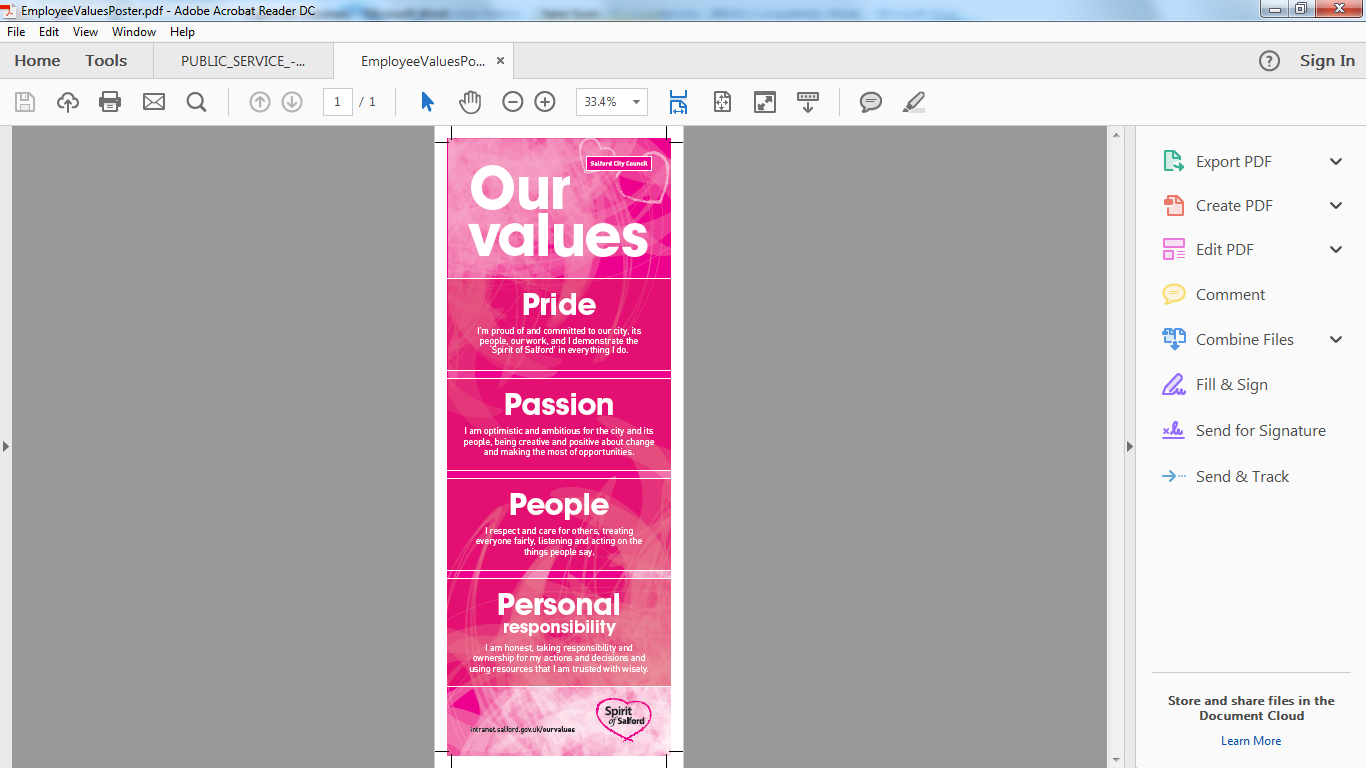 Application guidance